Supporting InformationAmmonia and Humidity Sensing by Phthalocyanine-Corrole complex Heterojunction DevicesLorena Di Zazzo1,2, Sujithkumar Ganesh Moorthy1, Rita Meunier-Prest1, Corrado Di Natale2*, Roberto Paolesse3* and Marcel Bouvet1*Table S1. Characteristic Raman bands (cm-1) of CuT(pCH3O)PC, CuT(pF)PC and LuPc2 complexes, compared to these of double layer heterojunctions.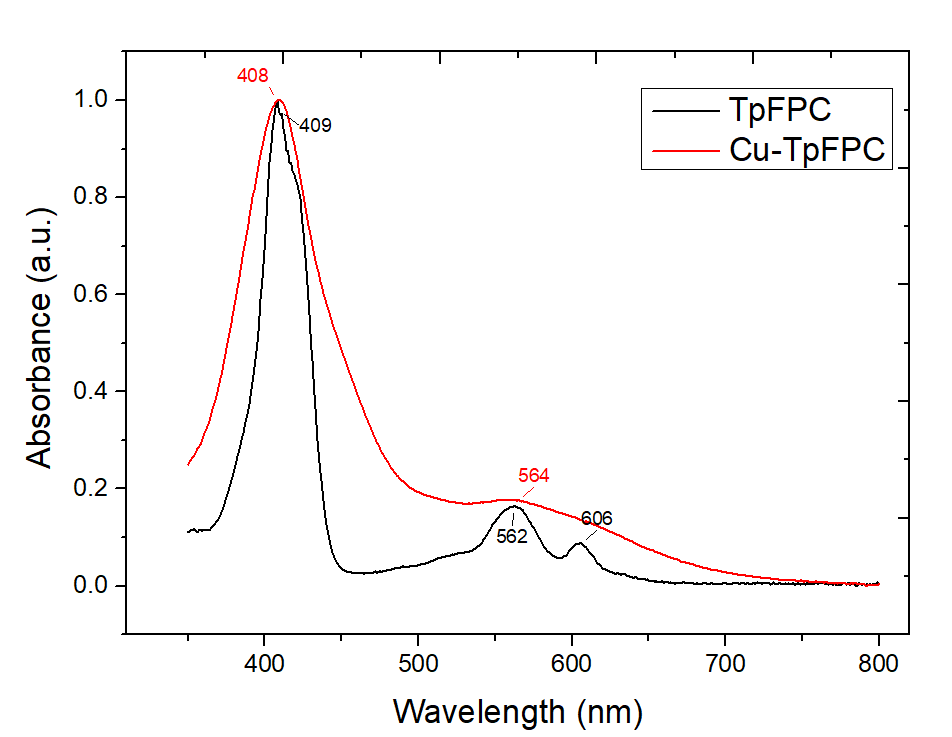 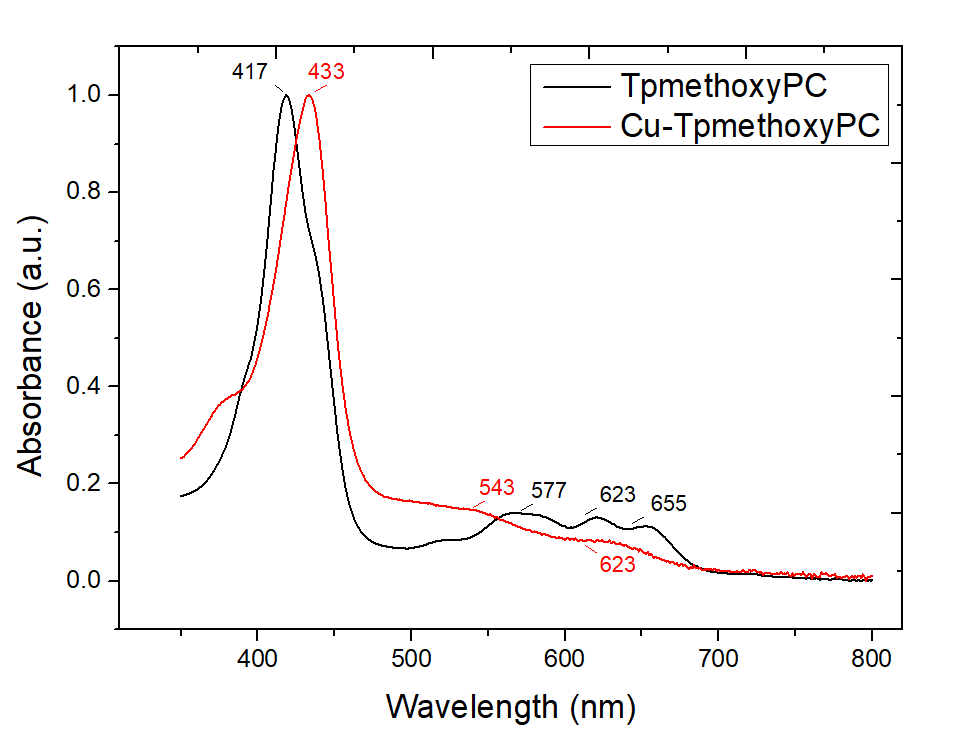 Figure S1. UV-visible electronic absorption spectra of 1 (a) and 2 (b) in CHCl3 solution (black) compared to the corresponding metal free corroles (red).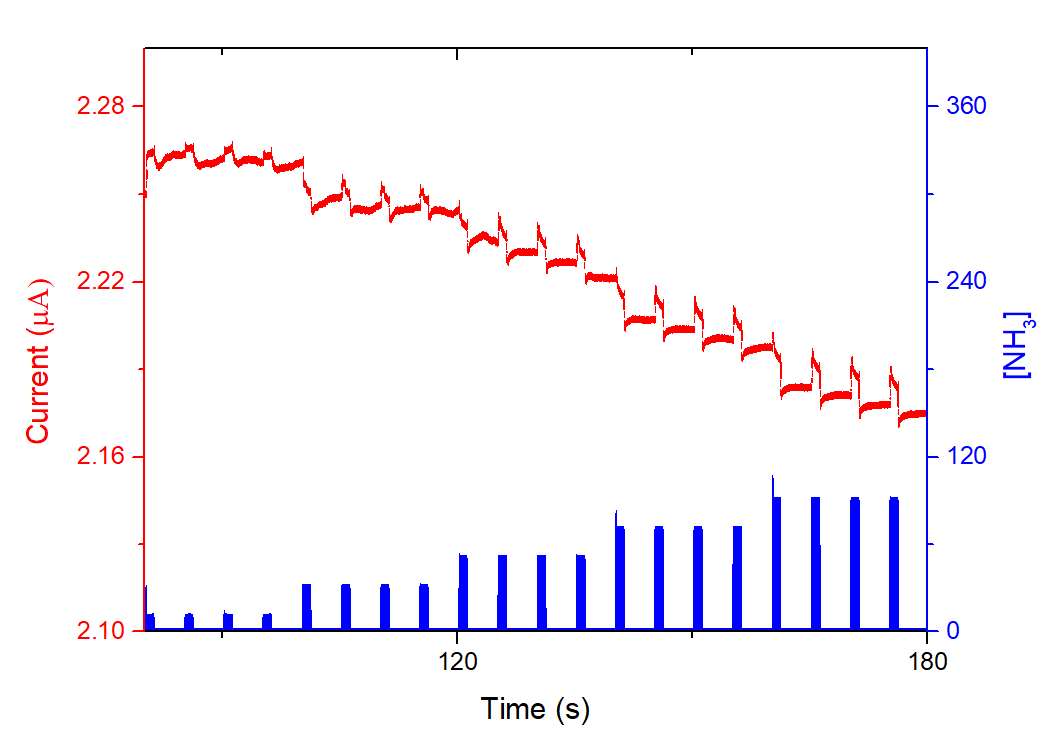 Figure S2. Current variation as a function of time of 1/LuPc2 heterojunction exposed to NH3 in the range 10-90 ppm with 1 min/4 min exposure/recovery cycles, at 40% RH and a bias of 3 V.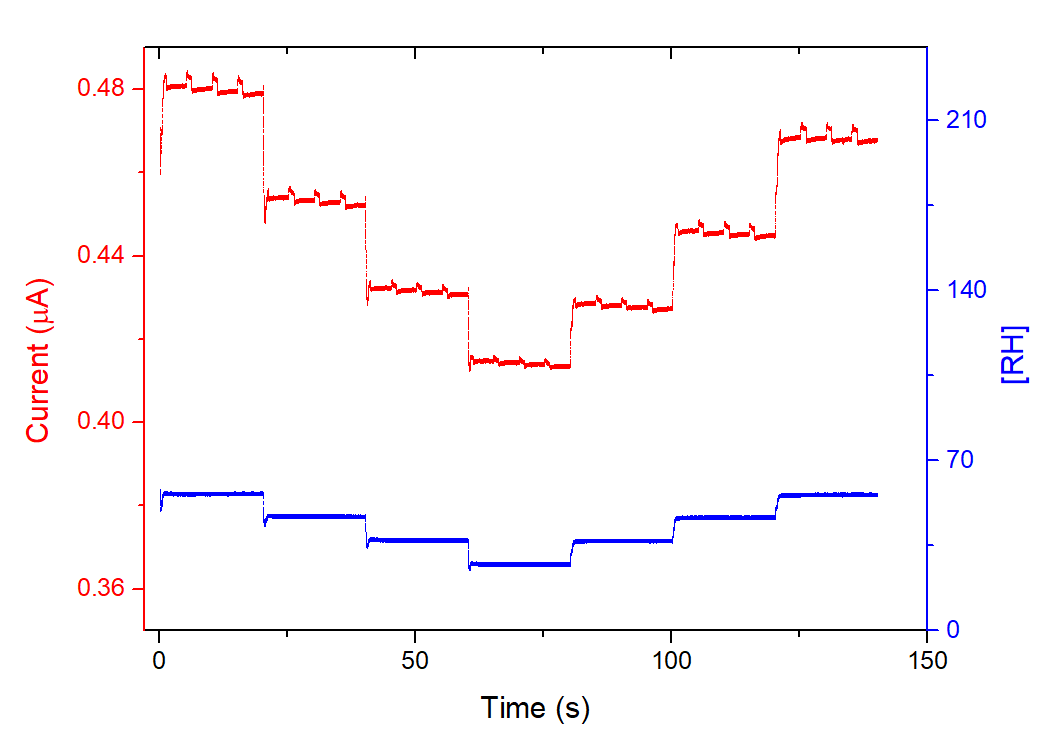 Figure S3. Current variation as a function of time of 1/LuPc2 heterojunction device exposed to 50 ppm NH3, with 1 min/4 min exposure/recovery cycles, at RH values in the range 30%-60%, at a bias of 3 V.References1. Sharts, C. M.; Gorelik, V. S.; Agoltsov, A. M.; Zlobina, L. I.; Sharts, O. N. Detection of carbon-fluorine bonds in organofluorine compounds by Raman spectroscopy using a copper-vapor laser. Proc. SPIE-Int. Soc. Opt. Eng. 1999, 3537, 317.2. Menaa, F.; Menaa, B.; Sharts, O. Development of carbon-fluorine spectroscopy for pharmaceutical and biomedical applications. Faraday Discussions 2011, 149, 269.Cu(pmethoxy)TPCEvaporated powderMSDICu(pCH3O)TPC/LuPc2Cu(pF)TPCEvaporated powderMSDICu(pF)TPC/LuPc2LuPc2powderAssignment549.322547 wPc breathing578.16578.16 wPc breathing647.353645.67C-F [1,2]657.67 w660.8C-C-H in benzene ring680.97680739.32735.995734C-H wagging 780.813782.468780.813779C=N aza stretching815.513851.73882.868884.505980.507982.1251009.591016.031016.031011C-H binding1054.631054.631057.831056.2310461075.461075.461080.261080.1261105.811103C-H binding1121.751121.7511211146Pyrrole breathing1158.2811601177.281177.281177.281177.281176C-H bending 1193.081196.241221.451223.021217C-H bending 1249.721265.391263.821273.211290.391291.951305.981304.431301C-H bending 1312.121312.211340.191343.291340.191337.08Cα-Cα1363.42 m1363.42Cα-Cα1402 m1406.631408.171406.63Cα-Cmeso1441.96Cα-Cα1486.29 s1487.811501.52Cα-Cα1518.241515.21522.81507.61508Coupling of pyrrole and aza stretching1527.351528.871601.35 m1599.851601.351599.85C=C in benzene ring